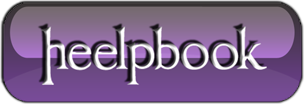 Windows 7 – How to delete hiberfil.sys fileHibernate mode uses the hiberfil.sys file to store the the current state (memory) of the PC, and since it’s managed by Windows. 
If you want to delete use one of the following solutions:Solution 1Click Start -> All Programs –> Accessories; Right-click Command Prompt; Select Run as administrator; Grant permisssion to change system settings; In this privileged command prompt window, enter: powercfg -h offSolution 2Boot in Safe Mode and delete the file. Ensure that the hibernation is not enabled.If you still cannot delete it, use some other bootable disk and then delete it.